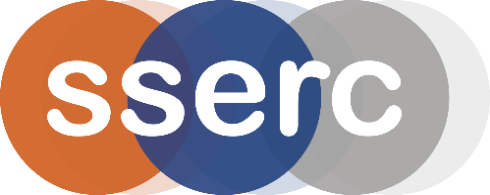 Activity assessedA Redox TitrationDate of assessment7th December 2021Date of review (Step 5)SchoolDepartmentStep 1Step 2Step 3Step 4Step 4Step 4List Significant hazards here:Who might be harmed and how?What are you already doing?What further action is needed?ActionsActionsActionsList Significant hazards here:Who might be harmed and how?What are you already doing?What further action is needed?by whom?Due dateDoneIodine is harmful if swallowed and produces irritating fumes.Technician while preparing solutions by inhaling fumes.Wear eye protection and work in a well-ventilated room. (Gloves could be advisable to avoid staining of hands)0.025 mol l-1 iodine solution is of no significant hazard. (at this low concentration it will not release any significant amount of fumes)Starch, solid and solution, is of no significant hazard.Vitamin c tablets are of no significant hazard.Sodium thiosulphate (used for clearing spillage or standardising the iodine solution is of no significant hazard.Description of activity:A vitamin C tablet is dissolved in water and aliquots titrated against iodine solution using starch as an indicator.Additional comments:Disposal – all solutions can be washed to waste with plenty of cold running water